Name:  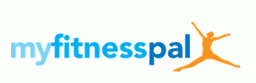  Food Diary AnalysisPrior to analyzing your food diary, hypothesize what your daily average is for each of the nutrients below 1pt  RDAs based on a 2,000C diet for each nutrient have been provided to assist you in your hypothesis.What was your daily goal for each of the following nutrients according to MyFitnessPal?  1pt Figures should be located on the Food page of the MyFitnessPal website.Discuss how frequently or infrequently you met your daily goals for each nutrient over the course of ten days and why that may have been.  5ptsCarbohydrates:  Fats:  Protein:  Sodium:  Sugars:  Enter your actual daily average for each of the nutrients below after completing your food diary.  Round answers to the nearest tenth.  2pts                                           Sum of each day’s total for a nutrient (g or mg) / 10 days = daily average for nutrient (g or mg)Compare and contrast these daily averages with your estimated daily averages in question one.  Were your actual averages higher or lower than your estimated averages?  If your averages were significantly different, why do you think this might be?  Explain. 4ptsRecord 1) your daily goal for calories and 2) your actual total caloric intake for each of the 10 days.  1ptDiscuss how your daily caloric intakes compare to your daily goal.  Are you consistently above or below your goal?  Describe why or why not.  Describe why you might have fluctuations in your daily caloric intakes. 4ptsRecord your daily intake of carbohydrates (grams) and sugar (grams) from your food diary.  Then calculate whatpercent of your carbohydrates are complex carbohydrates.  Round answers to the nearest tenth.  2pts Total Carbohydrates (g) – Sugar (g) = Complex Carbohydrates [including fiber for this assignment] (g); [Complex Carbohydrates (g) / Total Carbohydrates (g)] x 100 = % Complex Carbohydrates.Describe the “quality” of the carbohydrates you are consuming.  Are at least 50% of your carbohydrates coming from complex carbohydrates from day to day?  Explain why you are or are not meeting this guideline. 4ptsRecord your daily intake of fat (grams) from your food diary.   Then calculate how many of your calories are coming from fat for each day.  Round answers to the nearest tenth.  2ptsTotal Fat (g) x 9 C per g = Calories from Fat; (Calories from Fat / Total Calories) x 100 = % Calories coming from Fat.Describe what is occurring with your fat consumption.  Are 30% or less of your calories coming from fat?  Explain why you are or are not meeting this guideline.  4ptsChoose two of the following nutrients (CHO, fat, protein, sodium, sugar) you were in EXCESS of during the 10-day diary.  Research the repercussions/risks of being in excess of these nutrients on a regular basis.  If you were not in excess in at least two of the nutrients above, choose two of the nutrients you’re curious about and research the repercussions.  4pts                                                      You will need to alter your “Settings” to display your daily goals for sugar.Choose two of the following nutrients (vitamin A, vitamin C, fiber, calcium, iron) you were DEFICIENT in during the 10-day diary.  Research the repercussions/risks of being in deficit of these nutrients on a regular basis.  If you were not in debt in at least two of the nutrients above, choose two of the nutrients you’re curious about and research the repercussions.  4pts                                       You will need to alter your “Settings” to display your daily goals for these nutrients.Reflect on your regular diet.  Using what you’ve learned in class, your food diary and this analysis, describe how you feel about your dietary habits.  How do they compare with what we’ve discussed in terms of dietary recommendations?  How much of your food is fresh versus processed?  Why do you eat what you eat (consider influences most applicable to your food choices)?  6ptsWhat changes do you think need to be made to your eating and dietary habits?  Describe at least 3 changes.  Besides what you’re eating, consider how and when you eat or where your food is coming from that may warrant a change.  Describe why you need to make the dietary changes you listed?  How could you go about making these changes a regular part of your dietary habits?  6ptsConsider what you calculated and reflected on above.  Read the five definitions below and then select the rating you believe most closely reflects your dietary choices and eating behaviors.  Be objective and honest with yourself.  It is not a judgement, but for awareness…awareness begets change! 1ptExcellent! I am meeting most the dietary guidelines recommended by MyFitnessPal 6-7 days a week.I consume processed food (including fast food) less than 10% of the time.I actively seek out and choose humanely-raised, organically-grown and/or local foods as often as possible.When I eat, I almost always:  avoid mindless eating, eat slowly, mind my portion sizes and/or eat when hungry.Above AverageI am meeting most of the dietary guidelines recommended by MyFitnessPal 5-6 days a week.I consume processed foods (including fast food) 10-30% of the time.I choose humanely-raised, organically-grown and/or local foods when available/convenient.When I eat, I frequently:  avoid mindless eating, eat slowly, mind my portion sizes and/or eat when hungry.Average  I am meeting some of the dietary guidelines recommended by MyFitnessPal 4-5 days a week.I consume processed food (including fast food) 40-60% of the time.I rarely choose humanely-raised, organically-grown and/or local foods, even if available/convenient.When I eat, more often than not, I:  mindlessly eat, eat quickly, consume larger/numerous portions and/or eat to appetite more so than hunger.Below AverageI meet few of the dietary guidelines recommended by MyFitnessPal 5-6 days a week.I consume processed food (including fast food) 70-90% of the time.I do not choose humanely-raised, organically-grown and/or local foods, even if available/convenient.When I eat, I frequently:  mindlessly eat, eat quickly, consume larger/numerous portions and/or eat to appetite, regardless of hunger.PoorI do not meet most dietary guidelines recommended by MyFitnessPal 6-7 days a week.I consume processed food (including fast food) at least 90% of the time.  What IS a vegetable?  What is humanely-raised, organically-grown and/or local food?!?  I certainly don’t eat it.When I eat, I:  Shove as much in as quickly as possible, whatever it is!  Are there seconds???Based on the definitions above, I rate my overall dietary choices and eating behaviors as:  Sources ReferencedIf you used outside sources to respond to any of the questions/prompts above (and you should have), list those sources here and cite the source with your response.  For on-line sources, providing the URL is sufficient.Student Estimated Daily AveragesStudent Estimated Daily AveragesStudent Estimated Daily AveragesStudent Estimated Daily AveragesStudent Estimated Daily AveragesCarbohydrates   225-325gFats55-77gProtein50-150gSodium1,500-2,300mgSugar<50ggggmggDaily Goals as Recommended by MyFitnessPalDaily Goals as Recommended by MyFitnessPalDaily Goals as Recommended by MyFitnessPalDaily Goals as Recommended by MyFitnessPalDaily Goals as Recommended by MyFitnessPalCarbohydratesFatsProteinSodiumSugargggmggActual Daily Averages (based on food diary results)Actual Daily Averages (based on food diary results)Actual Daily Averages (based on food diary results)Actual Daily Averages (based on food diary results)Actual Daily Averages (based on food diary results)CarbohydratesFatsProteinSodiumSugargggmggGoalDay 1Day 2Day 3Day 4Day 5Day 6Day 7Day 8Day 9Day 10CCCCCCCCCCCNutrientDay 1Day 2Day 3Day 4Day 5Day 6Day 7Day 8Day 9Day 10 Total CHOggggggggggSugargggggggggg% Complex CHO%%%%%%%%%%Day 1Day 2Day 3Day 4Day 5Day 6Day 7Day 8Day 9Day 10Grams of FatggggggggggCalories from FatCCCCCCCCCCTotal CaloriesCCCCCCCCCC% Calories from Fat%%%%%%%%%%NutrientRepercussions for HealthNutrientRepercussions for HealthWHAT needs to change?WHY make the change?HOW will you change?